Ciljno usmerjen vodja prodajeZaposlitveni ciljiIščem vodstven položaj v prodaji. Poleg tega bi me zanimalo tudi vodenje sorodnega področja, kot je trženje ali nabava.Filozofija / način vodenja prodajePri prodaji vedno na prvo mesto postavljam zadovoljno stranko. To dosegam z močno usmerjenostjo k strankam, saj je to edini način dolgoročnega sodelovanja. Prednost je usmerjena h kakovosti oziroma k dobro opravljeni storitvi, zato uporabljam politike najmanjših/zmernih popustov. Pri vodenju so v ospredju rezultati, ne omejitve. Delovne izkušnje2015 – še trajaVodja prodaje / Klicni center, d. o. o.Priprava učinkovitih scenarijev pri klicanju, s katerimi je ekipa klicnega centra presegla letni načrt za 23 % v preteklem letu.Načrtovanje in koordiniranje dela oddelka prodaje.Skrb za doseganje ciljev skupine in pregled nad delom oddelka.Zaposlovanje novih agentov in strokovno ter učinkovito uvajanje novih sodelavcev, da so v 7 dneh lahko samostojno izvajali delo v klicnem centru.Priprava preglednih mesečnih poročil in poročanje nadrejenemu, vključno s predlogi izboljšav in načinov učinkovitejše prodaje.
2008–2015Vodja ekipe zavarovalnih agentov / Zavarovalničar, d. o. o.Vodenje ekipe 12 agentov.Pridobivanje in usposabljanje novih agentov za samostojno delo v 14 dneh.Prodaja zahtevnejših zavarovanj in večkratni presežek načrta.Učinkovita skrb za obstoječe in nove stranke.2004–2008Zavarovalni agent / Zavarovalničar, d. o. o.Sklepanje zavarovanj na terenu in vsakoletni presežek načrta do 20 %. Klicanje terminov in predstavljanje zavarovalnih produktov z nadpovprečno uspešnostjo.Izobrazba1998–2003Izobrazba: Univ. dipl. ekon. (VII. stopnja)
Fakulteta: Ekonomska fakulteta v Ljubljani
Program in smer: Univerzitetni program, smer Trženje
Naslov diplome: Koraki na poti k ohranjanju kupcev, 2003 1994–1998Izobrazba: Gimnazijski maturant
Šola: Gimnazija MosteMočne kompetenceProdajna naravnanost,pogajalske sposobnosti,vztrajnost, ciljna usmerjenost, prilagodljivost, visoka motiviranost.Dodatna izobraževanjaProdaja (2008)Veščine poslovnega nastopanja, Mercuri international
Profesionalne prodajne veščine, Mercuri international
Prodajni Coaching, Mercuri internationalVodenje prodajne mreže, Mercuri internationalTemeljne trenerske veščine, Mercuri internationalPsihoretorika, Roy GoreyaTrženje (2005–2010)Kdaj je odgovoren marketing in kdaj prodaja?, Blaž Kop, Movera, d. o. o.17 izboljšav za povečanje učinkovitosti marketinškega dokumenta, Aleš Lisac, Lisac & LisacMala šola trženjskega raziskovanja, Episcenter, d. o. o.Dodatna znanja in aktivnosti: Računalniška znanja: MS Office, Access, Salesforce
Jeziki: angleščina (odlično), nemščina (dobro), hrvaščina (dobro)
Vozniški izpit: kategorija B, lastno vozilo   Janez Primer Ljubljanska 80, 1000 Ljubljana janez.primer@primer.com  021 111 000 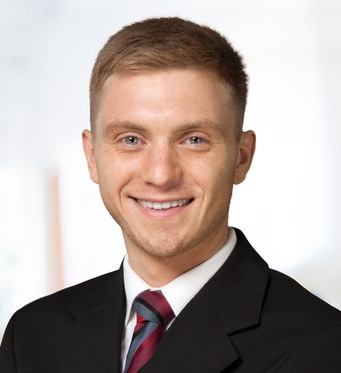 